楽しい子育てのためのペアレント・プログラムに参加してみませんか。●子どもの困った「行動」にお悩みではありませんか？●できるところをみつけて、ほめるコツを学びませんか？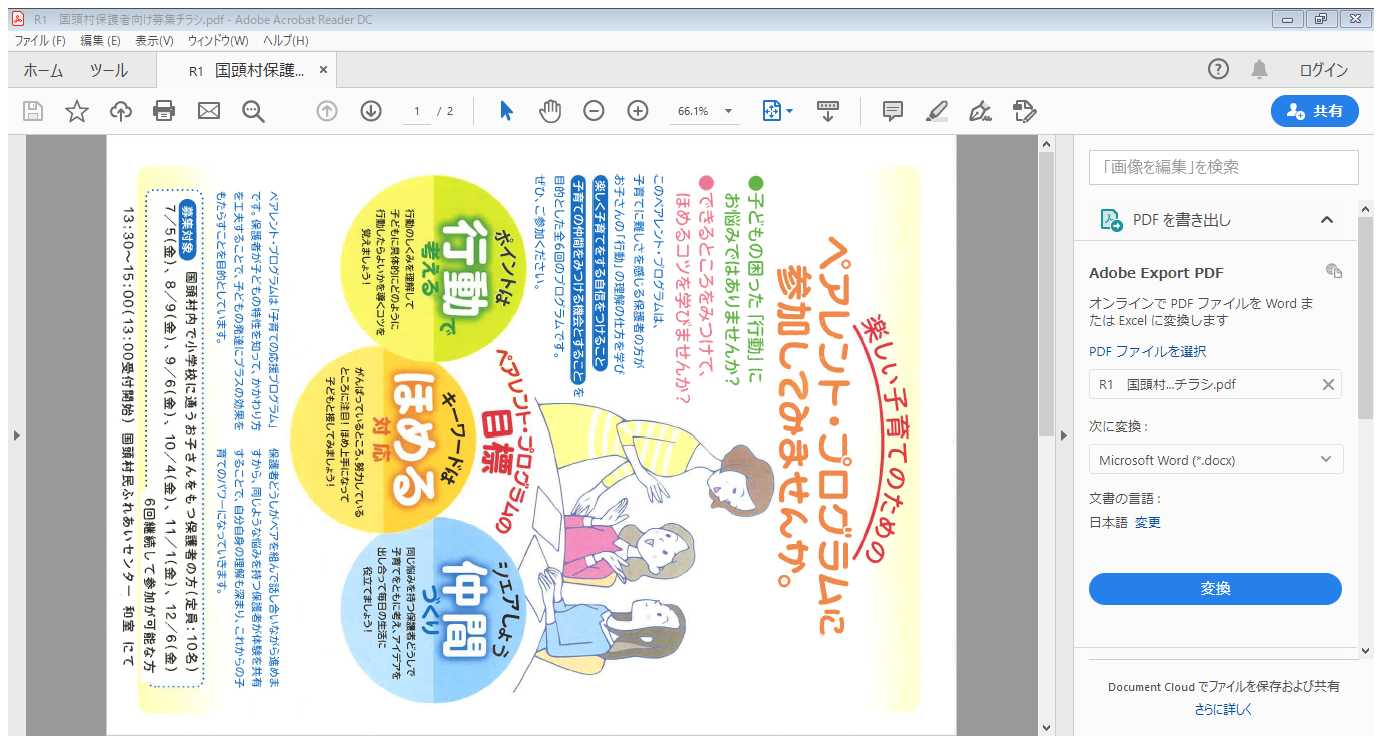 ペアレント・プログラムこのペアレント・プログラムは、子育てに難しさを感じる保護者の方がお子さんの「行動」の理解の仕方を学び楽しく子育てをする自身をつけること子育ての仲間をみつける機会とすることを目的とした全6回のプログラムです。ぜひ、ご参加ください。ペアレント・プログラムは「子育ての応援プログラム」です。保護者が子どもの特性を知って、かかわり方を工夫することで、子どもの発達にプラスの効果をもたらすことを目的としています。保護者同士がペアを組んで話し合いながら進めますから、同じような悩みを持つ保護者が体験を共有することで、自分自身の理解も深まり、これからの子育てのパワーになっていきます。２. 参加者の募集について〇日程：令和2年7月3日（金）、8月7日（金）、9月4日（金）　　　　　　10月2日（金）、11月6日（金）、12月4日（金）　※全6回のプログラム〇時間：10：00～11：30〇講師：名護療育医療センター○対象：国頭村で未就学のお子さんがいる保護者の方○定員：10人○参加費：無料○場所：くにがみ児童クラブ〇お申込み先：お電話で国頭村役場福祉課（担当：玉城）までお申し込みください。　TEL：0980-41-2765〇お申し込み期限：令和2年6月22日（月）○留意点　・6回連続のプログラムです。各回の参加をお願いします。　・託児あります。希望される人は、申し込みのときにお伝えください。　・定員を超えた場合は、募集を締め切らせて頂きますのでご了承ください。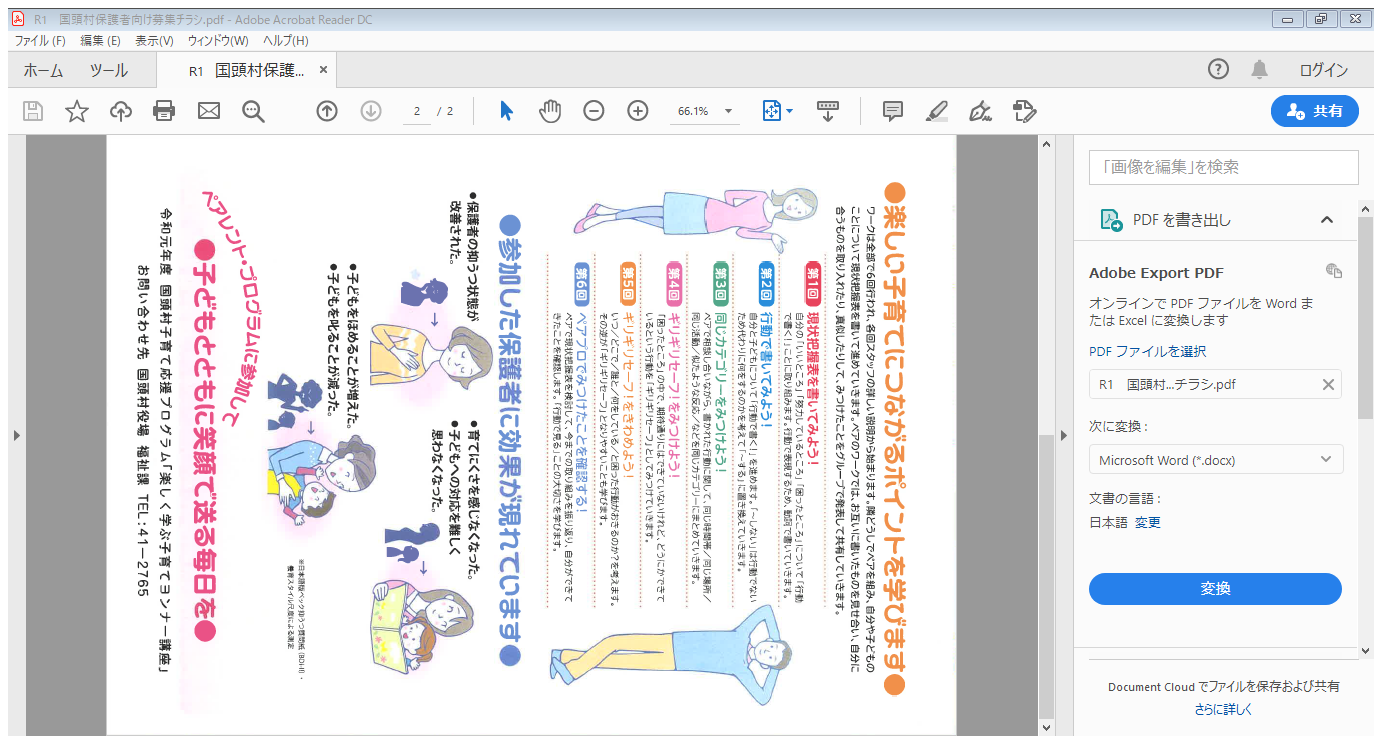 【お問い合わせ先】国頭役場福祉課TEL:0980-41-2765　FAX:0980-41-2914